Załącznik nr 2 do SWZFORMULARZ OFERTYdla Narodowego Centrum Badań i Rozwoju, z siedzibą w Warszawie, ul. Chmielna 69, 00-801 WarszawaWykonawca: Ja/my niżej podpisani:…………………………………………………………………………………………………(imię, nazwisko, stanowisko/podstawa do reprezentacji)działając w imieniu i na rzecz:........................................................................................................................................(pełna nazwa Wykonawcy/Wykonawców w przypadku wykonawców wspólnie ubiegających się o udzielenie zamówienia)Adres: ………………………………………………………………………………………………Kraj …………………………………..REGON ………………………………NIP: …………………………………..TEL. ………………………………….adres e-mail:…………………………………… (na który Zamawiający ma przesyłać korespondencję)Proszę określić rodzaj Wykonawcy.  mikroprzedsiębiorstwo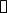   małe przedsiębiorstwo  średnie przedsiębiorstwo  jednoosobowa działalność gospodarcza  osoba fizyczna nieprowadząca działalności gospodarczej  inny rodzajUbiegając się o udzielenie zamówienia publicznego na świadczenie usług logistyczno - noclegowych w zakresie realizacji działania akceleracyjnego pn. „NCBR-NAP: NCBR-Nevada Acceleration Program”, składamy ofertę na realizację przedmiotu zamówienia w zakresie określonym w Specyfikacji Warunków Zamówienia i jej załącznikach na następujących warunkach:Oferowana łączna cena za realizację przedmiotu zamówienia wynosi:Wartość netto (bez podatku VAT): …………….…. (słownie: […………………………..])netto, Cenę brutto (z podatkiem VAT): kwota ………………... (słownie: […………………………..])brutto,
 W tym:Bilety lotnicze: Wartość netto……….., Cena brutto (z podatkiem VAT)……………..Noclegi: Wartość netto……….., Cena brutto (z podatkiem VAT)……………..Wynajem pojazdów wraz kierowcami dla celów transportu uczestników w Reno i w Las Vegas: Wartość netto……….., 
Cena brutto (z podatkiem VAT)……………..Oferowana odległość pomiędzy hotelami a lokalizacjami w centrach Reno i Las Vegas w ramach kryterium nr 2: Obiekt hotelowy w Reno (nazwa i adres): ……………………………………………………………………………………Odległość między INnevation Center – Reno i wyżej wymienionym hotelem: ………………………………….…Obiekt hotelowy w Las Vegas (nazwa i adres): …………………………………………………………………..………….Odległość między International Innovation Center - Las Vegas i wyżej wymienionym hotelem: …………………………………………..Zamawiający wyciągnie średnią arytmetyczną z obu lokalizacji i weźmie ją pod uwagę przy ocenie ofert.Informacje w zakresie obiektów hotelowych nie podlegają uzupełnieniu. Cena wskazana w pkt 1 zawiera koszty, jakie ponosi Zamawiający na rzecz Wykonawcy w związku z realizacją zamówienia w przypadku wyboru naszej oferty. OŚWIADCZAMY, że zamówienie wykonamy w terminie wymaganym przez Zamawiającego, wskazanym w Specyfikacji Warunków Zamówienia i Projektowanymi Postanowieniami Umowy.OŚWIADCZAMY, że zapoznaliśmy się ze Specyfikacją Warunków Zamówienia i akceptujemy ją oraz spełniamy wszystkie warunki w niej zawarte.OŚWIADCZAMY, że jesteśmy związani niniejszą ofertą w terminie wskazanym w SWZ i Ogłoszeniu o zamówieniu.OŚWIADCZAMY, że zapoznaliśmy się z Projektowanymi Postanowieniami Umowy, określonymi w Załączniku nr 3 do Specyfikacji Warunków Zamówienia i akceptujemy je bez zastrzeżeń oraz zobowiązujemy się - w przypadku wyboru naszej oferty - do zawarcia umowy na warunkach w nich określonych, w miejscu i terminie wyznaczonym przez Zamawiającego. OŚWIADCZAMY, że wypełniliśmy obowiązki informacyjne przewidziane w art. 13 lub art. 14 RODO wobec osób fizycznych, od których dane osobowe bezpośrednio lub pośrednio pozyskaliśmy w celu ubiegania się o udzielenie zamówienia publicznego w niniejszym postępowaniu.Wypełnimy, zgodnie z art. 13 lub art. 14 RODO2, obowiązki informacyjne wobec osób fizycznych, od których dane osobowe bezpośrednio lub pośrednio pozyskamy w celu ubiegania się o udzielenie zamówienia publicznego na dalszym etapie niniejszego postępowania bądź realizacji zamówienia (o ile nasza oferta zostanie wybrana jako najkorzystniejsza w niniejszym postępowaniu).Jeśli realizacja przedmiotowego zamówienia związana będzie z powierzeniem nam przetwarzania danych osobowych, będziemy przetwarzać je zgodnie z obowiązującymi przepisami przez cały czas realizacji zamówienia, w szczególności spełnimy wszystkie obowiązki nałożone na podmiot przetwarzający przez przepisy RODO. Jednocześnie gwarantujemy wysoki poziom bezpieczeństwa powierzonych nam danych, przy zastosowaniu stosownych środków technicznych i organizacyjnych, zgodnie z art. 32 RODO. Zobowiązujemy się również do współpracy z NCBR przy realizacji jej obowiązków dotyczących ochrony danych osobowych, wynikających z obowiązujących przepisów prawa.Wraz z ofertą SKŁADAMY następujące oświadczenia i dokumenty:………………………..…………….……., dnia …………. r.……………………………….Imię i nazwisko/podpisano elektronicznie/Załącznik nr 4 do SWZWykonawcy wspólnieubiegający się o udzielenie zamówienia:…...............................................................................………………………………………………………(pełna nazwa/firma, adres, w zależności od podmiotu:NIP/PESEL, KRS/CEiDG)OŚWIADCZENIE WYKONAWCÓW WSPÓLNIE UBIEGAJĄCYCH SIĘ O UDZIELENIE ZAMÓWIENIA składane na podstawie art. 117 ust. 4 ustawy z dnia 11 września 2019 r. ustawy PzpDOTYCZĄCE REALIZACJI ZAKRESU PRZEDMIOTU ZAMÓWIENIA PRZEZ POSZCZEGÓLYCH WYKONAWCÓWNa potrzeby postępowania o udzielenie zamówienia publicznego pn.: Świadczenie usług logistyczno - noclegowych w zakresie realizacji działania akceleracyjnego pn. „NCBR-NAP: NCBR-Nevada Acceleration Program”, prowadzonego przez Narodowe Centrum Badań i Rozwoju w Warszawie, oświadczam, iż następujące roboty budowlane/usługi/dostawy* wykonają poszczególni Wykonawcy wspólnie ubiegający się o udzielenie zamówienia: Wykonawca (nazwa): _______________ wykona: __________________________* Wykonawca (nazwa): _______________ wykona: __________________________* * zgodnie z zakresem wykazania spełniania warunków udziału w postępowaniu przez poszczególnych WykonawcówZałącznik nr 5 do SWZWykonawca:…………………………………………….................(pełna nazwa/firma, adres, w zależności odpodmiotu: NIP/PESEL, KRS/CEiDG)reprezentowany przez:……………………………………………................. (imię, nazwisko, stanowisko/podstawa do reprezentacji)OŚWIADCZENIEWYKONAWCY / WYKONAWCÓW WSPÓLNIE UBIEGAJĄCYCH SIĘ O UDZIELENIE ZAMÓWIENIE DOTYCZĄCE BRAKU PODSTAW WYKLUCZENIA składane na podstawie art. 125 ust. 1 ustawy z dnia 11 września 2019 r.Prawo zamówień publicznych (dalej jako: ustawa Pzp)Na potrzeby postępowania o udzielenie zamówienia publicznego na świadczenie usług logistyczno - noclegowych w zakresie realizacji działania akceleracyjnego pn. „NCBR-NAP: NCBR-Nevada Acceleration Program”, prowadzonego przez Narodowe Centrum Badań i Rozwoju (NCBR), z siedzibą w Warszawie (00-801), przy ul. Chmielnej 69 (NIP: 701-007-37-77, REGON: 141032404), oświadczam, co następuje:Oświadczam, że nie podlegam wykluczeniu z postępowania na podstawie art. 5k rozporządzenia Rady (UE) nr 833/2014 z dnia 31 lipca 2014 r. dotyczącego środków ograniczających w związku z działaniami Rosji destabilizującymi sytuację na Ukrainie (Dz. Urz. UE nr L 229 z 31.7.2014, str. 1), w brzmieniu nadanym rozporządzeniem Rady (UE) 2022/576 w sprawie zmiany rozporządzenia (UE) nr 833/2014 dotyczącego środków ograniczających w związku z działaniami Rosji destabilizującymi sytuację na Ukrainie (Dz. Urz. UE nr L 111 z 8.4.2022, str. 1), Oświadczam, że nie podlegam wykluczeniu z postępowania na podstawie art. 7 ust. 1 ustawy z dnia 13 kwietnia 2022 r. o szczególnych rozwiązaniach w zakresie przeciwdziałania wspieraniu agresji na Ukrainę oraz służących ochronie bezpieczeństwa narodowego (Dz. U. z dnia 15 kwietnia 2022 r., pod poz. 835).INFORMACJA DOTYCZĄCA POLEGANIA NA ZDOLNOŚCIACH LUB SYTUACJI PODMIOTU UDOSTĘPNIAJĄCEGO ZASOBY:Oświadczam, że w celu wykazania spełniania warunków udziału w postępowaniu, określonych w rozdziale VI SWZ polegam na zdolnościach lub sytuacji następującego podmiotu udostępniającego zasoby: ………………………………………………………………………...………………………………………….…………………………………………………………………………………………………(podać pełną nazwę/firmę, adres, a także w zależności od podmiotu: NIP/PESEL, KRS/CEiDG),w następującym zakresie:………………………………………………………………………………………………………………………………………………………………………………………………………………………… (określić odpowiedni zakres udostępnianych zasobów dla wskazanego podmiotu),co odpowiada …..% wartości przedmiotowego zamówienia. OŚWIADCZENIE DOTYCZĄCE PODWYKONAWCY:Oświadczam, że w stosunku do następującego podmiotu, będącego podwykonawcą, na którego …..% wartości zamówienia:………………………………………………………………………………………………………………………………………………………………………………………………………………………… (podać pełną nazwę/firmę, adres, a także w zależności od podmiotu: NIP/PESEL, KRS/CEiDG),nie zachodzą podstawy wykluczenia z postępowania o udzielenie zamówienia przewidziane w  art.  5k rozporządzenia 833/2014 w brzmieniu nadanym rozporządzeniem 2022/576.OŚWIADCZENIE DOTYCZĄCE DOSTAWCY:Oświadczam, że w stosunku do następującego podmiotu, będącego dostawcą, na którego przypada …… wartości zamówienia:………………………………………………………………………………………………………………………………………………………………………………………………………………………… (podać pełną nazwę/firmę, adres, a także w zależności od podmiotu: NIP/PESEL, KRS/CEiDG),nie zachodzą podstawy wykluczenia z postępowania o udzielenie zamówienia przewidziane w  art.  5k rozporządzenia 833/2014 w brzmieniu nadanym rozporządzeniem 2022/576.Uwaga! 10 % wartości zamówienia dotyczy łącznie podwykonawców, dostawców lub podmiotów, na których zdolności polega się w rozumieniu dyrektyw w sprawie zamówień publicznych.OŚWIADCZENIE DOTYCZĄCE PODANYCH INFORMACJI:Oświadczam, że wszystkie informacje podane w powyższych oświadczeniach są aktualne i zgodne z prawdą oraz zostały przedstawione z pełną świadomością konsekwencji wprowadzenia Zamawiającego w błąd przy przedstawianiu informacji.INFORMACJA DOTYCZĄCA DOSTĘPU DO PODMIOTOWYCH ŚRODKÓW DOWODOWYCH:Wskazuję następujące podmiotowe środki dowodowe, które można uzyskać za pomocą bezpłatnych i ogólnodostępnych baz danych, oraz dane umożliwiające dostęp do tych środków:1) ....................................................................................................................................................(wskazać podmiotowy środek dowodowy, adres internetowy, wydający urząd lub organ, dokładne dane referencyjne dokumentacji)2) ....................................................................................................................................................(wskazać podmiotowy środek dowodowy, adres internetowy, wydający urząd lub organ, dokładne dane referencyjne dokumentacji)_____________________________                                    (Podpis elektroniczny)	Załącznik nr 6 do SWZPodmiot udostępniający zasoby:…………………………………………….................(pełna nazwa/firma, adres, w zależności od podmiotu: NIP/PESEL, KRS/CEiDG)reprezentowany przez:……………………………………………................. (imię, nazwisko, stanowisko/podstawa do reprezentacji)OŚWIADCZENIEPODMIOTU UDOSTĘPNIAJĄCEGO ZASOBY DOTYCZĄCE BRAKU PODSTAW WYKLUCZENIA składane na podstawie art. 125 ust. 1 ustawy z dnia 11 września 2019 r.Prawo zamówień publicznych (dalej jako: ustawa Pzp)Na potrzeby postępowania o udzielenie zamówienia publicznego na świadczenie usług logistyczno - noclegowych w zakresie realizacji działania akceleracyjnego pn. „NCBR-NAP: NCBR-Nevada Acceleration Program” , prowadzonego przez Narodowe Centrum Badań i Rozwoju (NCBR), z siedzibą w Warszawie (00-801), przy ul. Chmielnej 69 (NIP: 701-007-37-77, REGON: 141032404), oświadczam, co następuje:Oświadczam, że nie podlegam wykluczeniu z postępowania na podstawie art. 5k rozporządzenia Rady (UE) nr 833/2014 z dnia 31 lipca 2014 r. dotyczącego środków ograniczających w związku z działaniami Rosji destabilizującymi sytuację na Ukrainie (Dz. Urz. UE nr L 229 z 31.7.2014, str. 1), w brzmieniu nadanym rozporządzeniem Rady (UE) 2022/576 w sprawie zmiany rozporządzenia (UE) nr 833/2014 dotyczącego środków ograniczających w związku z działaniami Rosji destabilizującymi sytuację na Ukrainie (Dz. Urz. UE nr L 111 z 8.4.2022, str. 1), Oświadczam, że nie podlegam wykluczeniu z postępowania na podstawie art. 7 ust. 1 ustawy z dnia 13 kwietnia 2022 r. o szczególnych rozwiązaniach w zakresie przeciwdziałania wspieraniu agresji na Ukrainę oraz służących ochronie bezpieczeństwa narodowego (Dz. U. z dnia 15 kwietnia 2022 r., pod poz. 835).OŚWIADCZENIE DOTYCZĄCE PODANYCH INFORMACJI:Oświadczam, że wszystkie informacje podane w powyższych oświadczeniach są aktualne 
i zgodne z prawdą oraz zostały przedstawione z pełną świadomością konsekwencji wprowadzenia zamawiającego w błąd przy przedstawianiu informacji.INFORMACJA DOTYCZĄCA DOSTĘPU DO PODMIOTOWYCH ŚRODKÓW DOWODOWYCH:Wskazuję następujące podmiotowe środki dowodowe, które można uzyskać za pomocą bezpłatnych i ogólnodostępnych baz danych, oraz dane umożliwiające dostęp do tych środków:1) ....................................................................................................................................................(wskazać podmiotowy środek dowodowy, adres internetowy, wydający urząd lub organ, dokładne dane referencyjne dokumentacji)2) ....................................................................................................................................................(wskazać podmiotowy środek dowodowy, adres internetowy, wydający urząd lub organ, dokładne dane referencyjne dokumentacji)_____________________________                                      (Podpis elektroniczny)	Załącznik nr 7 do SWZARKUSZ WERYFIKACJI PODMIOTU PRZETWARZAJĄCEGO DANE OSOBOWE*Właściwe podkreślić/uzupełnićOświadczenie:W imieniu podmiotu przetwarzającego dane osobowe /nazwa podmiotu/, oświadczam, że powyżej przekazane informacje są zgodne z prawdą. W przypadku zmiany któregokolwiek z ww. elementów, zobowiązuje się niezwłocznie (nie później niż w terminie 7 dni od wystąpienia zdarzenia) powiadomić o tym Narodowe Centrum Badań i Rozwoju.…………………………..						…………………………          data								         Imię i nazwisko							podpisano elektronicznieOcena Inspektora Ochrony Danych w Narodowym Centrum Badań i RozwojuWypełnia IOD NCBR:Rekomenduję/nie rekomenduję zawarcie umowy powierzenia przetwarzania danych osobowych.Uzasadnienie: ………………………………………………………………………………………………………………………………………………………………………………………………………………………………..				          …………………………………data									podpisZałącznik nr 8 do SWZPełna nazwa Wykonawcy/Wykonawców………………………………………………………………………………………………………………………………………………………………………………………………………………………………………………………………………………………………………………………………………(pełna nazwa/firma, adres, w zależności od podmiotu: NIP/PESEL, KRS/CEiDG)reprezentowany przez:……………………………………………………………………………………………………………(imię, nazwisko, stanowisko/podstawa do reprezentacji)Wykaz USŁUG NA SPEŁNIENIE WARUNKU UDZIAŁU W POSTĘPOWANIUDotyczy: zamówienia publicznego, którego przedmiotem jest: Świadczenie usług logistyczno - noclegowych w zakresie realizacji działania akceleracyjnego pn. „NCBR-NAP: NCBR-Nevada Acceleration Program” 51/22/PNW zakresie niezbędnym do wykazania spełnienia warunku wiedzy i doświadczenia, o którym mowa w rozdziale VI pkt 2 ppkt 4) SWZ.Do powyższego wykazu załączam dowody potwierdzające, że wskazane w nim usługi, o których mowa w rozdziale VI pkt 2 ppkt 4) SWZ, zostały wykonane należycie.  …………….……., dnia …………………. r.……………………………….Imię i nazwiskopodpisano elektronicznie………………………….…………………………….(podpis elektroniczny)Lp.PytanieOdpowiedźUwagi1Czy podmiot przetwarzający dane osobowe planuje wyznaczyć/wyznaczył Inspektora Ochrony Danych Osobowych (IOD)?*- tak zaplanowano wyznaczenie- tak wyznaczono- nie zaplanowano wyznaczenia (uzasadnienie: np. nie jest wymagane przepisami prawa)- zaplanowano wyznaczenie  (kiedy: podać przewidywaną datę)2Jeżeli nie został wyznaczony IOD to proszę o wskazanie innej osoby do kontaktu w kwestiach związanych z ochroną danych osobowych.Osoba do kontaktu….., stanowisko/funkcja…., numer tel.3Czy podmiot przetwarzający dane osobowe wprowadził środki techniczne i organizacyjne, które będą spełniały wymogi RODO oraz innych aktów regulujących legalne przetwarzanie danych osobowych?*TAK/NIE/INNE4Czy podmiot przetwarzający dane osobowe korzysta z dalszych przetwarzających dane osobowe w procesie przetwarzania danych osobowych na zlecenie administratora danych osobowych?*TAK/NIE 5Czy dane osobowe będą przekazywane poza Europejski Obszar Gospodarczy?*TAK/NIEWymaganie Zamawiającego:Wykonawca spełni warunek, jeżeli wykaże w zakresie zdolności technicznej, że  wykonał (a w przypadku świadczeń okresowych lub ciągłych uwzględniane są również wykonywane) w okresie ostatnich pięciu lat przed upływem terminu składania ofert, a jeżeli okres prowadzenia działalności jest krótszy – w tym okresie, co najmniej 2 (dwóch) usług logistyczno-noclegowych polegających na: zakupie biletów lotniczych na podróże zagraniczne, transferze z lotniska oraz zapewnieniu hotelarskich usług noclegowych  o łącznej wartości brutto 150 000,00 złWymaganie Zamawiającego:Wykonawca spełni warunek, jeżeli wykaże w zakresie zdolności technicznej, że  wykonał (a w przypadku świadczeń okresowych lub ciągłych uwzględniane są również wykonywane) w okresie ostatnich pięciu lat przed upływem terminu składania ofert, a jeżeli okres prowadzenia działalności jest krótszy – w tym okresie, co najmniej 2 (dwóch) usług logistyczno-noclegowych polegających na: zakupie biletów lotniczych na podróże zagraniczne, transferze z lotniska oraz zapewnieniu hotelarskich usług noclegowych  o łącznej wartości brutto 150 000,00 złWymaganie Zamawiającego:Wykonawca spełni warunek, jeżeli wykaże w zakresie zdolności technicznej, że  wykonał (a w przypadku świadczeń okresowych lub ciągłych uwzględniane są również wykonywane) w okresie ostatnich pięciu lat przed upływem terminu składania ofert, a jeżeli okres prowadzenia działalności jest krótszy – w tym okresie, co najmniej 2 (dwóch) usług logistyczno-noclegowych polegających na: zakupie biletów lotniczych na podróże zagraniczne, transferze z lotniska oraz zapewnieniu hotelarskich usług noclegowych  o łącznej wartości brutto 150 000,00 złNazwa i zakres usługi …………………………………………………………..…………………………………………………………..Data wykonania usługi(należy podać datę rozpoczęcia 
i zakończenia wskazanej usługi)od …..…/…..…./…...............  do …..…/…..…./…...............                           (dzień / miesiąc / rok)Odbiorca (podmiot, który zlecał wykonanie usługi)…………….………………………….………………………….………………………….…………….(nazwa i adres)Wartość usługi brutto……………………………………………………….Dokument potwierdzający należyte wykonanie wyżej wymienionej usługi Nr załącznika do oferty - …………………..………….Nazwa i zakres usługi …………………………………………………………..…………………………………………………………..Data wykonania usługi(należy podać datę rozpoczęcia 
i zakończenia wskazanej usługi)od …..…/…..…./…...............  do …..…/…..…./…...............                           (dzień / miesiąc / rok)Odbiorca (podmiot, który zlecał wykonanie usługi)…………….………………………….………………………….………………………….…………….(nazwa i adres)Wartość usługi brutto……………………………………………………….Dokument potwierdzający należyte wykonanie wyżej wymienionej usługi Nr załącznika do oferty - …………………..…………